VÝZVA K PODÁNÍ NABÍDEKAZADÁVACÍ DOKUMENTACEZadavatel:Gymnázium Český Brod, Vítězná 616se sídlem Vítězná 616, 282 01 Český BrodZastoupený: Mgr. Jiří Krčmář, ředitel příspěvkové organizace.IČO: 48665967veřejná zakázka malého rozsahu s názvemNové rozvody vody v suterénuzadávaná mimo režim zákona č. 134/2016 Sb., o zadávání veřejných zakázek, v platném znění (dále jen „zákon“)Zakázka je zveřejněna v certifikovaném elektronickém nástroji E-ZAK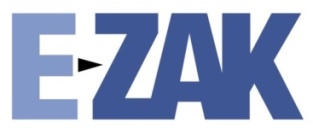 OBECNÉ INFORMACE O VEŘEJNÉ ZAKÁZCEInformace o zadavateliZadavatelZadavatel: 				Gymnázium Český Brod, Vítězná 616Sídlo:			                          Vítězná 616, 282 01 Český BrodIČO:			                          48665967	DIČ:				             CZ 48665967Osoba oprávněná jednat za zadavatele:  Mgr. Jiří Krčmář, ředitel příspěvkové organizace Telefon:			        	725 925 640Email:			               	krcmar@gcbrod.czIDS Identifikace datové schránky:   	nanw85kProfil zadavatele:                        	https://zakazky.kr-stredocesky.cz/profile_display_83.htmlKontaktní osoba k zakázce: Mgr. Jiří Krčmář, ředitel gymnáziaTelefon:			        	321 620 410, 725 925 640Email:			        	             krcmar@gcbrod.cz IDS Identifikace datové schránky:   	nanw85k(dále jen „Zadavatel“)Základní informace o veřejné zakázcePoptávkové řízeníVeřejná zakázka s názvem Nové rozvody vody v suterénuje veřejnou zakázkou malého rozsahu na stavební práce (dále jen „Veřejná zakázka“).Veřejná zakázka je v souladu s § 31 zákona zadávána mimo režim zákona. Obsahuje-li tato zadávací dokumentace odkaz na zákon, použije se příslušné ustanovení zákona analogicky. To však neznamená, že Zadavatel zadává Veřejnou zakázku v režimu zákona.Účel Veřejné zakázkyÚčelem Veřejné zakázky je uzavření smlouvy na plnění Veřejné zakázky s jedním vybraným dodavatelem, na jejímž základě budou pro Zadavatele prováděny stavební práce.Předmět plnění Veřejné zakázky    Tato VZMR řeší nové rozvody vody v suterénu školy Gymnázia Český Brod.     	Jedná se o zhotovení a napojení nového potrubí PPR 40 na stávající rozvod (PPR 40). K napojení by došlo v prostoru před kotelnou, kde stávající potrubí vede. Nové potrubí povede v závěsu pod stropem suterénu po celé délce budovy (hlavní křídlo) 46 m. Cestou je třeba zhotovit průrazy v devíti příčkách o síle od 20 cm do 80 cm. Potrubí bude osazeno čtyřmi odbočkami zakončenými kulovými kohouty, na které se v budoucnu napojí stoupačky do učeben. Kohouty budou zaslepeny zátkami, aby nemohlo dojít k puštění vody žáky. Na konci páteřního rozvodu bude vyvedena stoupačka studené i teplé vody do sborovny a zakončena rohovými ventily pod dřezem. Teplá voda se napojí z bojleru, který je umístěn v suterénu pod sborovnou. Stoupačka bude procházet skrz dva stropy a rozvody teplé i studené vody budou zasekány do zdi v délce přibližně 8 m. Souběžně s výměnou této stoupačky proběhne i výměna odpadních trubek a ty budou nahrazeny HT 50 a zasazeny do stávajícího odpadního systému u podlahy suterénu.Detailní informace o předmětu plnění Veřejné zakázky obsahuje závazný návrh smlouvy na plnění Veřejné zakázky, krycí list rozpočtu, výkaz výměr a slepý rozpočet (přílohy č. 1 a přílohy č. 5 až 6 této zadávací dokumentace).      V případě, že popis předmětu plnění obsahuje požadavky nebo odkazy na určité dodavatele, nebo na patenty na vynálezy, užitné vzory, průmyslové vzory, ochranné známky nebo označení původu, umožňuje Zadavatel použití i jiných, kvalitativně a technicky rovnocenných řešení, které naplní Zadavatelem požadovanou funkcionalitu.Klasifikace předmětu Veřejné zakázkyPředpokládaná hodnota Veřejné zakázkyPředpokládaná hodnota Veřejné zakázky byla stanovena na základě §  násl. zákona a činí         105.785,12- Kč bez DPH; 128.000,00 Kč včetně DPH.Předpokládaná hodnota je stanovena jako maximální a nepřekročitelná. Nabídka účastníka, která bude obsahovat nabídkovou cenu vyšší, než je předpokládaná hodnota, bude vyřazena z důvodu nesplnění zadávacích podmínek a příslušný účastník bude vyloučen z další účasti v zadávacím řízení.Doba plněníSmlouva na plnění Veřejné zakázky bude uzavřena bezodkladně po výběru nejvhodnější nabídky. Předpokládaný termín realizace stavebních prací se uskuteční od konce srpna 2021 do druhé poloviny září 2021, což určuje dobu realizace na přibližně 3 – 4  týdny.Místo plněníMístem plnění je Gymnázium Český Brod, Vítězná 616, 282 01 Český Brod.Prohlídka místa plnění je možná po telefonické domluvě s Mgr. Jiřím Krčmářem, tel. 725 925 640, e-mail: krcmar@gcbrod.czZávaznost požadavků zadavateleInformace a údaje uvedené v jednotlivých částech této zadávací dokumentace a v jejích přílohách vymezují závazné požadavky Zadavatele na plnění této Veřejné zakázky, není-li uvedeno jinak. Tyto požadavky jsou účastníci povinni plně a bezvýhradně dodržet při zpracování své nabídky. Nedodržení závazných požadavků Zadavatele bude považováno za nesplnění zadávacích podmínek, jehož následkem může být vyloučení účastníka z poptávkového řízení.POŽADAVKY NA ZPRACOVÁNÍ NABÍDEKPodání nabídkyNabídky na Veřejnou zakázku se podávají písemně v listinné formě v uzavřené obálce opatřené na uzavřeních razítkem či podpisem osoby oprávněné jednat za účastníka a označené „Veřejná zakázka – Nové rozvody vody v suterénu – NEOTVÍRAT“, na které musí být uvedena adresa, na niž je možné vyrozumět účastníka o tom, že jeho nabídka byla podána po uplynutí lhůty pro podání nabídek. V nabídce musejí být na krycím listě dle vzoru, který tvoří přílohu č.1 této zadávací dokumentace, uvedeny identifikační údaje účastníka v rozsahu analogicky dle § 28 odst. 1 písm. g) zákona.Účastník může v poptávkovém řízení podat pouze jedinou nabídku, a pokud podá nabídku, nesmí být současně osobou, jejímž prostřednictvím jiný účastník v tomtéž poptávkovém řízení prokazuje kvalifikaci.Požadavky na obsah nabídkyÚčastník předloží nabídku na Veřejnou zakázku v jednom výtisku. Všechny listy nabídky budou navzájem pevně spojeny či sešity tak, aby byly dostatečně zabezpečeny před jejich vyjmutím z nabídky. Všechny výtisky budou řádně čitelné, bez škrtů a přepisů. Všechny stránky nabídky, resp. jednotlivých výtisků, budou očíslovány vzestupnou kontinuální řadou; není třeba číslovat originály či úředně ověřené kopie požadovaných dokumentů.Účastník předloží nabídku vedle listinné formy též v elektronické podobě na CD nebo jiném datovém nosiči. Informace na CD nebo jiném datovém nosiči mají pouze informativní povahu. Každý účastník je povinen předložit návrh smlouvy v elektronické podobě ve formátu .doc nebo .docx.Nabídka na Veřejnou zakázku bude předložena v následující struktuře:Krycí list nabídky dle vzoru, který tvoří přílohu č.1 této zadávací dokumentaceObsah nabídkyDoklady prokazující splnění kvalifikačních předpokladů, které jsou obsahem přílohy č. 2 této zadávací dokumentaceČestné prohlášení o neexistenci střetu zájmů dle vzoru, který tvoří přílohu č. 3 této zadávací dokumentaceSeznam poddodavatelů, který tvoří přílohu č. 4 této zadávací dokumentacePodepsaný závazný návrh smlouvy na plnění Veřejné zakázky, který tvoří přílohu č. 5 této zadávací dokumentace„Naceněný“ výkaz výměrDalší dokumenty požadované zadávací dokumentací anebo dle uvážení účastníkaPožadavky na členění nabídky dle výše uvedeného mají doporučující charakter.Jazyk nabídkyNabídka musí být zpracována ve všech svých částech v českém jazyce (výjimku tvoří odborné údaje a názvy).KVALIFIKACE ÚČASTNÍKŮObecná ustanovení o prokazování kvalifikaceZadavatel stanovil požadavky na kvalifikaci analogicky k požadavkům uvedeným v § 73 zákona.Kvalifikovaným pro splnění Veřejné zakázky je účastník, který:splní základní způsobilosti ve smyslu § 74 a násl. zákona, v rozsahu dle odst. 3.2 této zadávací dokumentace;splní profesní způsobilosti ve smyslu § 77 zákona, v rozsahu dle odst. 3.3 této zadávací dokumentace;splní technickou kvalifikaci ve smyslu § 79 a násl. zákona, v rozsahu dle odst. 3.4 této zadávací dokumentace.Základní způsobilostÚčastník je povinen prokázat základní způsobilost v rozsahu dle písm. a) až e) ustanovení § 74 odst. 1 zákona. Ustanovení § 74 odst. 2 a 3 zákona se aplikují obdobně.Účastník prokáže základní způsobilost následujícími způsoby:splnění základní způsobilosti podle § 74 odst. 1 písm. a) zákona předložením výpisu z evidence Rejstříků trestů,splnění základní způsobilosti podle § 74 odst. 1 písm. b) zákona předložením potvrzení příslušného finančního úřadu,splnění základní způsobilosti ve vztahu ke spotřební dani podle § 74 odst. 1 písm. b) předložením písemného čestného prohlášení,splnění základní způsobilosti podle § 74 odst. 1 písm. c) předložením čestného prohlášení,splnění základní způsobilosti podle § 74 odst. 1 písm. d) předložením potvrzení příslušné okresní správy sociálního zabezpečení,splnění základní způsobilosti podle § 74 odst. 1 písm. e) předložením výpisu z obchodního rejstříku, nebo předložením písemného čestného prohlášení v případě, že není v obchodním rejstříku zapsánnebo předložením písemného čestného prohlášení. Za tímto účelem lze využít vzoru uvedeného v příloze č. 2 této zadávací dokumentace.Profesní způsobilostÚčastník je povinen prokázat profesní způsobilost předložením:výpisu z obchodního rejstříku, pokud je v něm účastník zapsán, či výpisu z jiné obdobné evidence, pokud jiný právní předpis zápis do takové evidence vyžaduje;dokladu o oprávnění k podnikání v rozsahu odpovídajícím předmětu Veřejné zakázky, zejména dokladu prokazujícího příslušné živnostenské oprávnění či licenci.Účastník zároveň prokáže profesní způsobilost předložením písemného čestného prohlášení, z něhož bude vyplývat:údaj o zápisu v obchodním rejstříku, pokud je v něm účastník zapsán, či v jiné obdobné evidenci, pokud jiný právní předpis zápis do takové evidence vyžaduje;že účastník má oprávnění k podnikání v rozsahu odpovídajícím předmětu Veřejné zakázky, zejména příslušné živnostenské oprávnění či licenci.K předloženým dokumentům viz výše účastník také předloží čestné prohlášení dle vzoru uvedeného v příloze č. 2 této zadávací dokumentace.Technická kvalifikaceÚčastník prokáže technickou kvalifikaci předložením:dokladů osvědčující odbornou způsobilost firmy v oboru malířské práce formou kladných referencí z provedených zakázek podle bodu 3.4.1 této výzvy.Seznam významných stavebních pracíÚčastník je povinen předložit seznam obdobných významných stavebních prací poskytnutých za posledních 2 roky před zahájením poptávkového řízení (tj. před uveřejněním výzvy k podání nabídky nebo jejím doručením účastníkovi, nebyla-li uveřejněna).Účastník prokáže splnění tohoto technického kvalifikačního předpokladu, pokud z předložených dokladů bude bez pochybností vyplývat, že účastník v posledních 2 letech před zahájením poptávkového řízení poskytl 2 významné stavební práce obdobného charakteru, kdy realizoval obdobnou stavbu. Významnou stavební prací se v tomto případě rozumí práce charakteru nové rozvody vody v suterénu Gymnázia Český Brod. Předložený seznam o řádném poskytnutí a dokončení významných stavebních prací musí obsahovat minimálně údaje o identifikaci objednatele, specifikaci realizovaných stavebních prací, finanční objem, dobu realizace stavebních prací, kontakt objednatele, na kterém je možné referenci ověřit a dále údaj o tom, zda byly stavební práce řádně dodány a dokončeny.Z předložených podkladů musí být ve vztahu ke každé uvedené stavební práci možné bez pochybností posoudit, zda se jedná o významnou stavební práci, jak je definována Zadavatelem výše.Společná ustanovení o prokazování kvalifikacePravost a stáří dokladůÚčastník je oprávněn předložit kopie dokladů prokazujících splnění kvalifikace. Analogicky k § 86 odst. 3 zákona je účastník, se kterým má být uzavřena Smlouva, povinen předložit originály nebo ověřené kopie dokladů prokazujících splnění kvalifikace, pokud již nebyly v poptávkovém řízení předloženy.Doklady prokazující základní způsobilosti podle odst. 3.2 této zadávací dokumentace a profesní způsobilost podle odst. 3.3 této zadávací dokumentace musí prokazovat splnění požadovaného kritéria způsobilosti nejpozději v době 3 měsíců přede dnem zahájení poptávkového řízení (tj. před uveřejněním výzvy k podání nabídky nebo jejím doručením účastníkovi, nebyla-li uveřejněna). Je-li zadavatelem vyžadováno čestné prohlášení, musí být ze strany účastníka podepsáno statutárním orgánem nebo jinou osobou prokazatelně oprávněnou jednat za účastníka; v takovém případě doloží účastník toto oprávnění v originálu či v kopii v nabídce.Prokazování kvalifikace prostřednictvím poddodavateleÚčastník může prokázat určitou část technické kvalifikace nebo profesní způsobilosti, s výjimkou způsobilosti podle odst. 3.3 písm. a) této zadávací dokumentace, prostřednictvím poddodavatele. Účastník je v takovém případě povinen zadavateli předložit:doklady prokazující splnění základní způsobilosti poddodavatele podle odst. 3.2 této zadávací dokumentace,doklady prokazující splnění profesní způsobilosti poddodavatele podle odst. 3.3 písm. a) této zadávací dokumentace, tj. výpis z obchodního rejstříku, pokud je v něm zapsán, či výpis z jiné obdobné evidence, pokud jiný právní předpis zápis do takové evidence vyžaduje,doklady prokazující splnění chybějící části kvalifikace prostřednictvím poddodavatele,písemný závazek poddodavatele k poskytnutí plnění určeného k plnění veřejné zakázky nebo k poskytnutí věcí nebo práv, s nimiž bude účastník oprávněn disponovat v rámci plnění veřejné zakázky, a to alespoň v rozsahu, v jakém poddodavatel prokázal kvalifikaci za účastníka. Ustanovení § 83 odst. 2 a 3 zákona se použijí obdobně.Prokazování kvalifikace účastníky, kteří podávají společnou nabídkuMá-li být předmět Veřejné zakázky plněn několika účastníky společně a za tímto účelem podávají či hodlají podat společnou nabídku, je každý z účastníků povinen prokázat splnění základní způsobilosti podle odst. 3.2 této zadávací dokumentace a profesní způsobilost podle odst. 3.3 písm. a) této zadávací dokumentace v plném rozsahu. Splnění ostatní profesní způsobilosti a technické kvalifikace prokazují všichni účastníci společně.Další podmínky prokazování kvalifikaceKvalifikace získaná v zahraničí se prokazuje analogicky dle ustanovení § 81 a § 45 odst. 3 zákona.Prokazování splnění kvalifikace prostřednictvím výpisu ze seznamu kvalifikovaných dodavatelů, certifikátem vydaným v rámci systému certifikovaných dodavatelů nebo jednotným evropským osvědčením pro veřejné zakázky se řídí příslušnými ustanoveními zákona.Postup v případě změn kvalifikace účastníka se řídí analogicky dle ustanovení § 88 zákona.ZPŮSOB ZPRACOVÁNÍ NABÍDKOVÉ CENYZákladní požadavky zadavateleNabídková cena bude zpracována jako souhrnná částka bez DPH, která vznikne oceněním jednotlivých položek uvedených ve výkazu výměr, který je součástí přílohy č. 6. Nabídková cena i ocenění jednotlivých položek ve výkazu výměr budou uvedeny v českých korunách. Nabídková cena bude uvedena na krycím listu v následujícím členění:Cena v Kč bez DPHSazba DPH v %Cena v Kč včetně DPHÚčastník je povinen ocenit výkaz výměr tak, jak mu byl předložen zadavatelem. Jakékoliv zásahy účastníka do výkazu výměr obsaženého v zadávací dokumentaci jsou nepřípustné. Není dovoleno například změnit zadaný název stavby, přejmenovávat nebo přečíslovávat jednotlivé objekty a měnit text zadaných položek nebo je doplňovat, či vypouštět.Zadavatel výslovně upozorňuje účastníky, že všechny jednotlivé položky výkazu výměr jsou povinni ocenit tak, aby beze zbytku naplňovaly standardy. Účastníci nejsou oprávněni měnit hodnoty parametrů požadovaných zadavatelem ani tyto hodnoty podmiňovat další podmínkou. Změna, podmínění, případně uvedení několika rozdílných hodnot na různých místech v nabídce může být důvodem pro vyloučení účastníka ze zadávacího řízení.Každá jednotková cena uvedená ve výkazu výměr musí obsahovat veškeré náklady účastníka na řádné plnění té části Veřejné zakázky, za jejíž realizaci je příslušná jednotková cena uvedena, vč. dopravy, ekologické likvidace materiálu apod. Zadavatel nepřipouští tzv. rozpouštění jednotkových cen do ostatních složek ceny. Zadavatel upozorňuje účastníky, že „nacenění položek“ nulovou hodnotou je nepřípustné. Oceněný výkaz výměr podepsaný osobou oprávněnou zastupovat účastníka bude nedílnou součástí nabídky.Maximální výše nabídkové cenyMaximální výše nabídkové ceny, kterou jsou účastníci oprávněni v nabídce uvést, odpovídá výši předpokládané hodnoty Veřejné zakázky.Účastník, který podá nabídku obsahující vyšší nabídkovou cenu, bude za zadávacího řízení vyloučen.Podmínky překročení nabídkové cenyNabídková cena a veškeré její položky musí být stanoveny jako nejvýše přípustné a neměnné.Nabídková cena bude stanovena jako cena konečná, tj. zahrnující jakékoliv případné dodatečné náklady účastníka, nepřekročitelná a ve smlouvě jako cena smluvní. Překročení nabídkové ceny je možné pouze v případě, že po podání nabídky na Veřejnou zakázku a před termínem jejího plnění dojde ke změně relevantních sazeb DPH, a to pouze o hodnotu odpovídající této změně.OBCHODNÍ PODMÍNKY A PLATEBNÍ PODMÍNKYObchodní podmínkyObchodní podmínky obsahuje závazný návrh smlouvy na plnění Veřejné zakázky, který tvoří přílohu č.5 této zadávací dokumentace.Závazný návrh smlouvy na plnění Veřejné zakázky představuje závazné požadavky zadavatele na plnění Veřejné zakázky a účastníci nejsou oprávněni činit úpravy smlouvy s výjimkou údajů, které jsou v závazném návrhu smlouvy výslovně označeny k doplnění (uvozeny formulací [DOPLNÍ ÚČASTNÍK]), a dále s výjimkou identifikace účastníka uvedené v hlavičce návrhu smlouvy (zejména pokud je účastníkem více dodavatelů či fyzická osoba).Návrh smlouvy musí být ze strany účastníka podepsán statutárním orgánem nebo jinou osobou prokazatelně oprávněnou jednat za účastníka; v takovém případě doloží účastník toto oprávnění v originálu či v úředně ověřené kopii v nabídce. Předložení nepodepsaného návrhu smlouvy není předložením řádného návrhu požadované smlouvy. Podává-li nabídku více účastníků společně (jako konsorcium dodavatelů), návrh smlouvy musí být podepsán statutárními orgány nebo jinými osobami prokazatelně oprávněnými jednat za všechny účastníky podávající nabídku, nebo účastníkem, který byl ostatními účastníky k tomuto úkonu výslovně zmocněn. Vybraný účastník bude uskutečňovat svou součinnost po podpisu smlouvy podle pokynů zadavatele a v souladu s jeho zájmy, pokud tyto nebudou v rozporu s obecně platnými právními předpisy.Platební podmínkyPlatební podmínky obsahuje závazný návrh smlouvy na plnění Veřejné zakázky, který tvoří přílohu č. 5 této zadávací dokumentace.ZPŮSOB HODNOCENÍ NABÍDEKPosouzení splnění podmínek účasti v poptávkovém řízeníV rámci posouzení splnění podmínek účasti v poptávkovém řízení bude zadavatelem posouzeno, zda nabídka účastníka splňuje všechny podmínky účasti v poptávkovém řízení stanovené Zadavatelem v této zadávací dokumentaci. Zadavatel je oprávněn nejprve provést hodnocení nabídek a následně posouzení splnění podmínek účasti v poptávkovém řízení u dodavatele, jehož nabídka byla hodnocena jako ekonomicky nejvýhodnější. Pokud v takovém případě vybraný dodavatel podmínky účasti v poptávkovém řízení nesplní, provede zadavatel posouzení splnění podmínek účasti v poptávkovém řízení u dodavatele, jehož nabídka byla vyhodnocena jako druhá v pořadí atd.Hodnocení nabídekZákladní kritérium pro hodnocení nabídek je ekonomická výhodnost nabídky ve smyslu § 114 odst. 1 zákona. Hodnocení ekonomické výhodnosti nabídek bude provedeno podle jediného kritéria hodnocení – nejnižší nabídkové ceny. Jako ekonomicky nejvýhodnější bude vyhodnocena taková nabídková cena, která bude nižší oproti nabídkovým cenám ostatních účastníků.Hodnocena bude celková výše nabídkové ceny v Kč bez DPH.DALŠÍ POŽADAVKY ZADAVATELEPoddodavateléÚčastník předloží seznam poddodavatelů, kteří se budou podílet na plnění předmětu Veřejné zakázky, spolu s identifikací části předmětu Veřejné zakázky, která má být příslušným poddodavatelem plněna. V opačném případě účastník doloží čestné prohlášení o provedení prací vlastními kapacitami.Zadávací lhůtaZadavatel stanovuje zadávací lhůtu v délce 90 dní. V této lhůtě účastníci poptávkového řízení nesmí z poptávkového řízení odstoupit. Počátkem zadávací lhůty je konec lhůty pro podání nabídek.Obchodní tajemstvíZadavatel požaduje, aby účastník, v případě, že považuje část své nabídky za své obchodní tajemství, pro které má zákonné důvody pro to, aby nebylo uveřejněno v souvislosti s povinností Zadavatele uveřejňovat uzavřené smlouvy na předmět plnění Veřejných zakázek včetně jejich příloh a dodatků, takové informace v nabídce označil a řádně odůvodnil požadavek na jejich neuveřejnění.Střet zájmůÚčastník poptávkového řízení nesmí být přímo či nepřímo ve střetu zájmů ve vztahu k Zadavateli, ani k subjektům podílejícím se na přípravě poptávkového řízení.Účastník předloží v nabídce písemné čestné prohlášení o neexistenci střetu zájmů dle vzoru, který tvoří přílohu č. 3 této zadávací dokumentace.VYSVĚTLENÍ A ZMĚNY ZADÁVACÍ DOKUMENTACEVysvětlení zadávací dokumentaceÚčastníci jsou oprávněni po zadavateli písemně požadovat vysvětlení zadávací dokumentace. Písemná žádost musí být doručena kontaktní osobě k zakázce zadavatele dle bodu 1.1.1 Mgr. Jiřímu Krčmářovi na uvedenou emailovou adresu krcmar@gcbrod.cz nejpozději 5 dnů před uplynutím lhůty pro podání nabídek. Na později doručené žádosti není Zadavatel povinen reagovat.Zadavatel je povinen odeslat dodatečné informace k zadávacím podmínkám, případně související dokumenty, včetně přesného znění požadavku dodavatele, nejpozději do 3 pracovních dnů po doručení písemné žádosti o vysvětlení.Vysvětlení zadávací dokumentace Zadavatel poskytne všem dodavatelům, a to stejným způsobem jako výzvu k podání nabídky. Zadavatel může poskytnout účastníkům vysvětlení zadávací dokumentace i bez předchozí žádosti. Změny a doplnění zadávací dokumentaceKdykoli v průběhu lhůty pro podání nabídek může Zadavatel přistoupit ke změně nebo doplnění zadávací dokumentace.LHŮTA PRO PODÁNÍ NABÍDEK A OTEVÍRÁNÍ NABÍDEKLhůta a místo pro podání nabídekNabídky na Veřejnou zakázku se podávají v listinné podobě osobně nebo poštou na adresu Gymnázia Český Brod ve lhůtě pro podání nabídek tak, aby obálka s nabídkou byla i při podání poštovními službami Adresa pro podání nabídky:Obchodní firma / název:  Gymnázium Český Brod        		Úřední hodiny:Ulice, číslo popisné:        Vítězná 616			     		Po:  7:30 – 15:00 hod.Obec, část:                       Český Brod					Út:   7:30 – 15:00 hod.PSČ:                                 282 01					St:   7:30 – 15:00 hod.Stát:                                  ČR						Čt:   7:30 – 15:00 hod.č. místnosti:                     sekretariát – 1. patro				Pá:  7:30 – 12:00 hod.Lhůta pro podání nabídek končí dne 27.8.2021 09:00.Otevírání nabídek 27.8.2021 v 11 hodinOtevírání nabídek je neveřejné. Na nabídku podanou po uplynutí lhůty pro podání nabídek se pohlíží, jako by nebyla podána. Zadavatel bezodkladně vyrozumí dodavatele o tom, že jeho nabídka byla podána po uplynutí lhůty pro podání nabídek. PRÁVA A VÝHRADY ZADAVATELENa vyloučení účastníka z poptávkového řízení se přiměřeně aplikuje ustanovení § 48 zákona, s výjimkou § 48 odst. 7, 9 a 10 zákona. Okamžikem doručení rozhodnutí o vyloučení zaniká účastníkovi účast v poptávkovém řízení.Zadavatel nepřipouští varianty nabídek ani dodatečné plnění nabídnuté nad rámec požadavků stanovených v této zadávací dokumentaci. Zadavatel nehradí náklady spojené se zpracováním nabídek účastníků a s účastí v poptávkovém řízení. Zadavatel si vyhrazuje právo ověřit informace obsažené v nabídce účastníka u třetích osob a účastník je povinen mu v tomto ohledu poskytnout veškerou potřebnou součinnost.Zadavatel si vyhrazuje právo toto poptávkové řízení kdykoli až do uzavření smlouvy zrušit, popřípadě odmítnout všechny předložené nabídky, a to i bez udání důvodu.Zadavatel si vyhrazuje právo neuzavřít smlouvu s žádným účastníkem.Zadavatel si vyhrazuje právo jednat o návrhu smlouvy předloženém účastníkem v nabídce. Zadavatel si je vědom, že při tomto jednání nesmí dojít k porušení zásad uvedených v ustanovení § 6 zákona.Zákaz střetu zájmů:•	V případě zjištění neetických praktik účastníka (nabízení, poskytnutí, přijímání nebo zprostředkování nějakých hodnot nebo výhod s cílem ovlivnit chování nebo jednání kohokoliv přímo nebo nepřímo v zadávacím řízení) či rozporu čestného prohlášení účastníka a skutečností ověřených zadavatelem na základě spolehlivých informací, případně i na základě požádání účastníka o písemné vysvětlení nebo po přizvání účastníka pro ústní vysvětlení, vyloučí zadavatel takového účastníka bezodkladně ze zadávacího řízení.Nabídky ani jednotlivé součásti nabídek účastníků či vyloučených účastníků nebudou vráceny.Zadavatel neposkytuje zálohy.SEZNAM PŘÍLOH ZADÁVACÍ DOKUMENTACENedílnou součástí této zadávací dokumentace jsou následující přílohy:V Českém Brodě           18.8.2021             Mgr. Jiří Krčmářředitel gymnáziaKód CPVPopis CPV45000000-7Stavební prácePříloha č. 1Krycí list nabídkyPříloha č. 2Čestné prohlášení k prokázání základní a profesní způsobilostiPříloha č. 3Příloha č. 4Příloha č. 5Příloha č. 6Čestné prohlášení o neexistenci střetu zájmůČestné prohlášení o poddodavatelíchSmlouva o dílo – NávrhVýkaz výměr